Supplementary Figure 2: PD risk decreases as average age of participants increases in T2DM-specific cohort studies.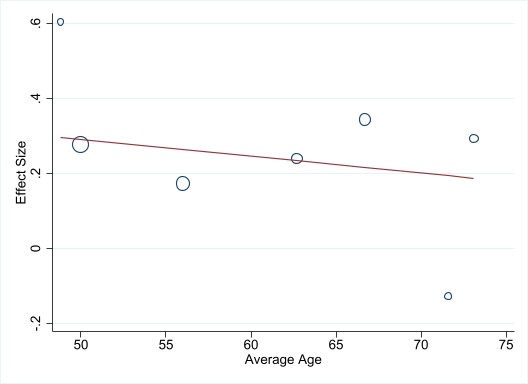 